В ходе комплексного благоустройства территории, прилегающей к озеру в районе ЛПУ «Санаторий имени 30-летия Победы», в 2020 году выполнены мероприятия для маломобильных групп населения:Обустроены дороги и дорожки по периметру озера для обеспечения беспрепятственного передвижения маломобильных групп населения, пандусы: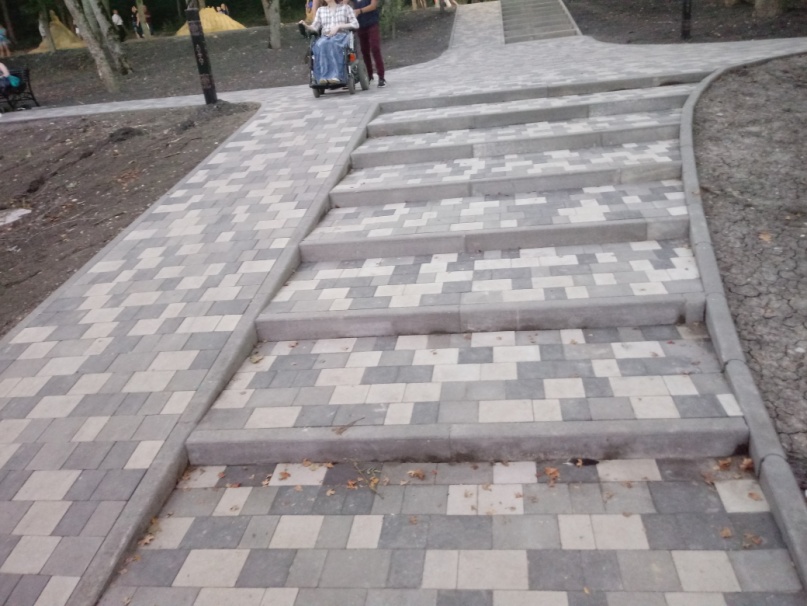 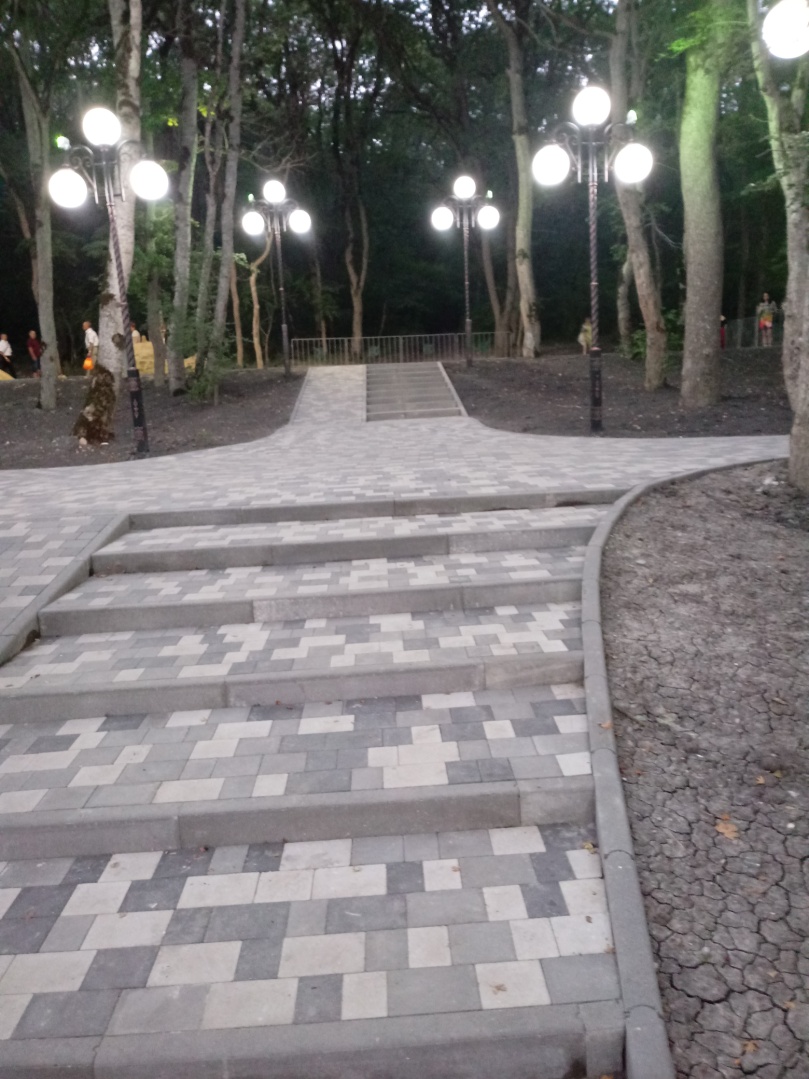 